                     Savoirs et savoir-faire à prioriser en 3ème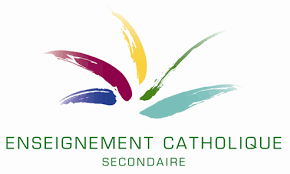 Les tableaux ci-dessous  listent les objets d’apprentissage qui constituent des incontournables pour entamer une 4ème . Les savoirs et savoir-faire ciblés couvrent 3 UAA : Le triangle rectangle - Approche graphique d’une fonction – Le premier degré.Points d’attention :     Si ces matières ont déjà été enseignées, on privilégiera l’enseignement des ressources listées dans l’UAA  « Les figures isométriques et les figures semblables » pour travailler les compétences de rédaction, argumentation, structuration du raisonnement géométrique.L’utilisation d’un tableur ou d’un logiciel de géométrie dynamique est vivement conseillée. 
Lors d’un enseignement à distance, des tutoriels peuvent être partagés pour initier l’élève à l’utilisation de ces outils numériques.   UAA – Le triangle rectangleCompétence : 
Mobiliser les propriétés du triangle rectangle pour résoudre des problèmes de calcul ou de constructionRessources- Théorème de Pythagore et sa réciproque- Médiane relative à l’hypoténuse (comme critère de reconnaissance d’un triangle rectangle)- Inscriptibilité du triangle rectangle dans un demi-cercle- Nombres irrationnels- Trigonométrie : définition du sinus, cosinus et tangente d’un angle dans le triangle rectangle- Nombres trigonométriques de 30°, 45° et 60°.- Angle correspondant à une pente, à une inclinaison exprimée en %.Savoir-Faire - Énoncer et appliquer le théorème de Pythagore- Distinguer le théorème de Pythagore de sa réciproque (et de sa contraposée)- Vérifier qu’un triangle est rectangle en utilisant le théorème de Pythagore ou la propriété de la médiane  - Etablir les nombres trigonométriques dans des triangles rectangles particuliers (30°, 45°, 60°)- Calculer la longueur d’un côté et/ou l’amplitude d’un angle à partir des relations trigonométriques - Calculer avec des nombres irrationnels (simplifier, additionner, multiplier, diviser,  encadrer un nombre irrationnel)- Résoudre des problèmes (calcul d’une longueur, construction d’un segment de longueur  avec a naturel) en utilisant le théorème de Pythagore, les relations trigonométriques dans le triangle rectangle UAA – Approche graphique d’une fonctionCompétences :
Rechercher des informations sur des fonctions à partir de leur représentation graphiqueRessources- Vocabulaire lié aux fonctions : variable dépendante, indépendante, graphique d’une fonction- Parties de écriture sous forme d’intervalles, utilisation des symboles union et différence- Éléments caractéristiques d’une fonction : domaine et ensemble-image, image d’un réel, antécédent, zéro(s), ordonnée à l’origine, signe, croissance/décroissance, minimum/maximum local.Savoir-Faire A partir de graphiques de fonctions : - Verbaliser la dépendance entre les variables, à partir d’une situation contextualisée- Enoncer le domaine, l’ensemble image, les points d’intersection du graphique avec les axes- Enoncer les coordonnées des extrema locaux- Enoncer les points d’intersections entre deux graphiques de fonctions- Écrire les parties de où f est positive, négative ou nulle, construire le tableau de signes correspondant- Écrire les parties de où f est croissante ou décroissante, construire le tableau de variation
 correspondant- Résoudre des équations du type f(x)=g(x), f(x)<g(<), f(x)>g(x) (y compris lorsque g est une fonction
 constante)- Tracer le graphique d’une fonction qui répond aux conditions données (au max 3) UAA – Premier degréCompétences :
Reconnaître une situation qui se modélise par une fonction du premier degréRessources- Graphique de la fonction du premier degré et de la fonction constante- Rôle des paramètres m et p dans - Caractéristiques de la fonction du premier degré et de la fonction constante : zéro, ordonnée à l’origine, signe, croissance/décroissance- Inéquations du premier degré- Intersection de deux fonctions du premier degré et/ou constantesSavoir-Faire - Associer Tableau de nombres- Graphique- Expression analytique- Identifier les paramètres m et p sur un graphique, dans l’expression analytique et  dans un tableau de nombres- Tracer le graphique d’une fonction du premier degré et d’une fonction constante- Déterminer si une fonction du premier degré est croissante/décroissante à partir de son graphique, son expression analytique, un tableau de nombres.- Déterminer l’image d’un réel par une fonction du premier degré- Vérifier l’appartenance d’un point du plan au graphique d’une fonction du premier degré (ou d’une fonction constante)- Déterminer algébriquement et graphiquement le point d’intersection des graphiques de deux fonctions du premier degré et/ou constante- Résoudre une inéquation du premier degré 